Anatomie van de mossel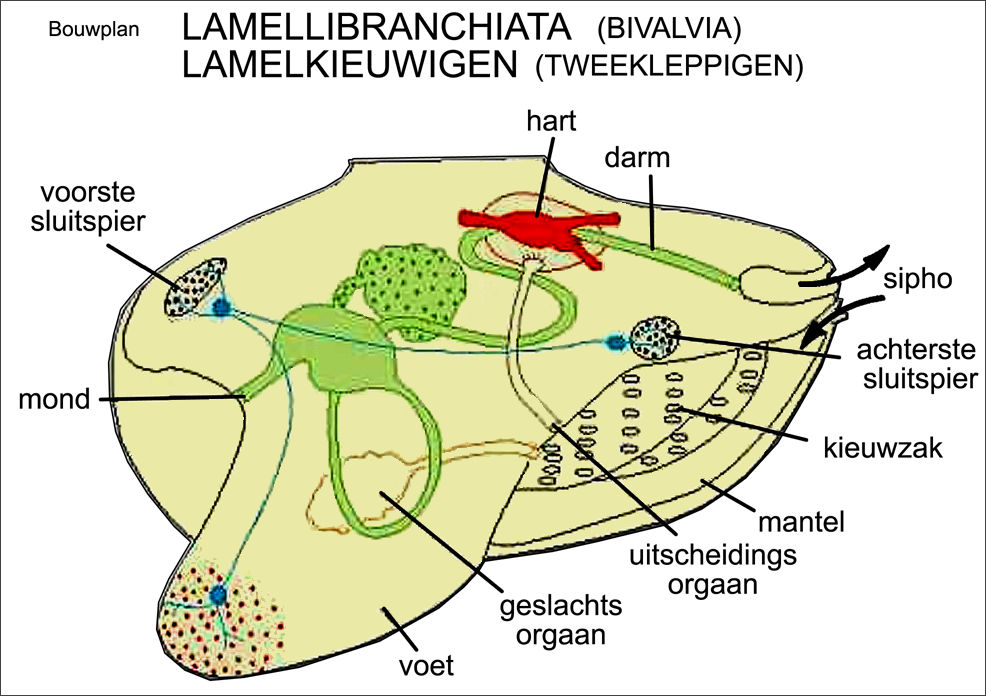 Bron: RU, Nijmegen